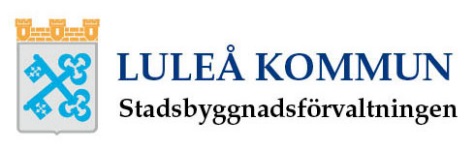 INSTÄLLDA VÄRDEN STYR- OCH ÖVERVAKNINGINSTÄLLDA VÄRDEN STYR- OCH ÖVERVAKNINGProjektnamnObjektsnummerDatumBeställare/ByggherreBeställare/ByggherreBeställare/ByggherreBeteckningBenämningInställningKommentarNoteringar